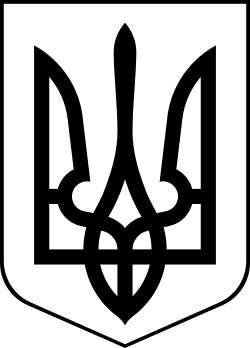 УкраїнаМЕНСЬКА МІСЬКА РАДАЧернігівська область(третя сесія восьмого скликання)ПРОЄКТ РІШЕННЯ19 лютого 2021 року 	№ Про надання дозволу на розроблення проєкту землеустрою щодо відведення земельної ділянки по наданню у приватну власність для особистого селянського господарстваРозглянувши звернення громадян щодо надання дозволу на виготовлення проєкту землеустрою щодо відведення земельної ділянки по передачі у приватну власність для ведення особистого селянського господарства враховуючи подані документи, керуючись ст. ст. 12, 116, 118, 121 Земельного кодексу України зі змінами та доповненнями, ст. 26 Закону України «Про місцеве самоврядування в Україні», Менська міська радаВ И Р І Ш И Л А :Надати дозвіл на розроблення проєктів землеустрою щодо відведення земельної ділянки по наданню у приватну власність для ведення особистого селянського господарства; - гр. Белан Володимиру Олександровичу (учаснику бойових дій, посвідчення серія УБД № 131852) за межами смт Макошине на земельній ділянці площею орієнтовно 2,00 га, згідно поданих графічних матеріалів,- гр. Розумній Надії Григорівні в межах с. Величківка на земельній ділянці площею орієнтовно 0,30 га, згідно поданих графічних матеріалів,- гр. Салтан Ользі Василівні в межах с. Величківка на земельній ділянці площею орієнтовно 0,25 га, згідно поданих графічних матеріалів,- гр. Кушнеренко Наталії Петрівні за межами с. Ліски на земельній ділянці площею орієнтовно 0,60 га, згідно поданих графічних матеріалів,- гр. Товстоног Євгенії Сергіївні за межами с. Стольне на земельній ділянці площею орієнтовно 1,00 га, згідно поданих графічних матеріалів,- гр. Голівець Катерині Володимирівні за межами с. Стольне на земельній ділянці площею орієнтовно 1,00 га, згідно поданих графічних матеріалів,- гр. Тарасенку Івану Васильовичу в межах с. Величківка на земельній ділянці площею орієнтовно 0,35 га, згідно поданих графічних матеріалів,- гр. Іллєнко Наталії Миколаївні в межах смт. Макошине на земельній ділянці площею орієнтовно 0,45 га, згідно поданих графічних матеріалів,- гр. Олещенку Валентину Петровичу в межах с. Киселівка на земельній ділянці площею орієнтовно 0,50 га, згідно поданих графічних матеріалів,- гр. Клюй Ірині Володимирівні в межах с. Величківка на земельній ділянці площею орієнтовно 0,20 га, згідно поданих графічних матеріалів,- гр. Комель Антоніні Миколаївні в межах с. Бірківка на земельній ділянці площею орієнтовно 0,60 га, згідно поданих графічних матеріалів,- гр. Лесюті Петру Андрійовичу в межах с. Дягова на земельній ділянці площею орієнтовно 0,50 га, згідно поданих графічних матеріалів,- гр. Онищенко Юрію Володимировичу в межах с. Величківка на земельній ділянці площею орієнтовно 0,25 га, згідно поданих графічних матеріалів,- гр. Дзюбі Дмитру Леонідовичу в межах с. Дягова на земельній ділянці площею орієнтовно 0,75 га, згідно поданих графічних матеріалів.Проєкти землеустрою подати для розгляду та затвердження у встановленому порядку.3. Контроль за виконанням рішення покласти на заступника міського голови з питань діяльності виконавчого комітету Менської міської ради Гнипа В.І.